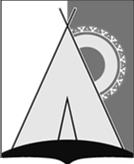 АДМИНИСТРАЦИЯ СЕЛЬСКОГО ПОСЕЛЕНИЯ РУССКИНСКАЯСургутского муниципального районаХанты-Мансийского автономного округа - ЮгрыПОСТАНОВЛЕНИЕ-ПРОЕКТО внесении изменений в постановлениеадминистрации сельского поселения Русскинская от 05.12.2023 № 288 «Об утверждении Положения о комиссии по соблюдению требований к служебному поведению муниципальных служащих и урегулированию конфликта интересов в администрации сельского поселения Русскинская»	В целях приведения муниципальных правовых актов в соответствие с действующим законодательством: 1. Внести в постановление администрации сельского поселения Русскинская от 05.12.2023 № 288 «Об утверждении Положения о комиссии по соблюдению требований к служебному поведению муниципальных служащих и урегулированию конфликта интересов в администрации сельского поселения Русскинская» следующие изменения:1.1.В пункте 1.1. Приложения 1 слова «администрации сельского поселения Нижнесортымский» заменить словами «администрации сельского поселения Русскинская»;1.2.Приложение 2 к постановлению изменить, изложить в следующей редакции:Состав комиссии по соблюдению требований к служебному поведению муниципальных служащих и урегулированию конфликта интересов в администрации сельского поселения Русскинская2. Обнародовать настоящее постановление и разместить на официальном сайте органов местного самоуправления сельского поселения Русскинская.Глава сельского поселения Русскинская                        	         А.Н. Соболев«00» 0000 0000 года									№ 000д. РусскинскаяПредседатель комиссии глава сельского поселения Русскинская Заместитель председателя комиссии заместитель главы сельского поселения Русскинская Секретарь комиссии ведущий специалист по имущественным и земельным отношениям администрации сельского поселения Русскинская Члены комиссии: ведущий специалист по делопроизводству администрации сельского поселения Русскинская председатель первичной профсоюзной организации администрации сельского поселения Русскинская представитель общественной организации ветеранов (по согласованию) представитель общественного совета (по согласованию) представитель Управления профилактики коррупционных и иных правонарушений Департамента государственной гражданской службы, кадровой политики и профилактики коррупции Ханты-Мансийского автономного округа – Югры» (по согласованию)